Lay Report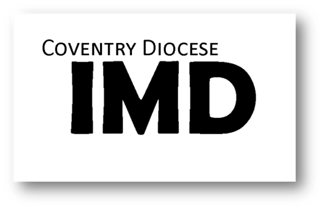 Year Two Thank you so much for being willing to play a part in the assessment of this curate. We really want to know what you think. Please don’t be afraid to mention areas the curate needs to develop in, this will help us to provide the right training. However, also feel free to tell us about what they do well and why.Naomi Nixon February 2017Name of CurateParish/Project ContextLay Person NameLay Report Year 2Lay Report Year 2B1.Can you tell us something about how the curate has shared the Gospel in your community?Lay Report Year 2Lay Report Year 2Lay Report Year 2B2.Please comment on the curate as a teacher of the faith, either inside or outside the church. Please comment on the curate as a teacher of the faith, either inside or outside the church. Lay Report Year 2Lay Report Year 2C1.How has the curate helped people to pray?Lay Report Year 2Lay Report Year 2C2.Please comment on the curate’s abilities in leading worship? What does the congregation particularly appreciate? What are the areas that the curate needs to develop in?Lay Report Year 2Lay Report Year 2F2.How does the curate encourage you and others recognise, use and grow in your gifts?